БЛАНКИ ИНВЕНТАРИЗАЦИИисточников выбросов загрязняющих веществ в атмосферный воздухУтверждаю:Глава администрации МОМустаевского сельсовета(Должность руководителя объекта ОНВ)__________________  Исмакова Л. И.(подпись)                            (Ф.И.О)    М.П.  28        марта         2023 г.(число)           (месяц)ООО "ЭкоРесурс"   Cер.№ 01013121ООО "ЭкоРесурс"   Cер.№ 01013121ООО "ЭкоРесурс"   Cер.№ 01013121ООО "ЭкоРесурс"   Cер.№ 01013121ООО "ЭкоРесурс"   Cер.№ 01013121Источники выделения загрязняющих веществИсточники выделения загрязняющих веществИсточники выделения загрязняющих веществИсточники выделения загрязняющих веществИсточники выделения загрязняющих веществИсточники выделения загрязняющих веществИсточники выделения загрязняющих веществИсточники выделения загрязняющих веществИсточники выделения загрязняющих веществИсточники выделения загрязняющих веществИсточники выделения загрязняющих веществИсточники выделения загрязняющих веществНомер источника выделения (ИВ)Наименование источника выделения (ИВ)Характеристика нестационарности работы ИВ (№ режима нестационарности)Время работы ИВ с учетом нестационарности, часовВремя работы ИВ с учетом нестационарности, часовКоличество ИВ под одним номеромЗагрязняющее веществоЗагрязняющее веществоКоличество ЗВ, отходящих от ИВКоличество ЗВ, отходящих от ИВКоличество ЗВ, отходящих от ИВИнвентаризационный № газоочистного оборудования  - ГОУ (если проводится очистка)Номер ИЗАВ, в который поступают загрязняющие вещества от ИВПримечаниеНомер источника выделения (ИВ)Наименование источника выделения (ИВ)Характеристика нестационарности работы ИВ (№ режима нестационарности)Время работы ИВ с учетом нестационарности, часовВремя работы ИВ с учетом нестационарности, часовКоличество ИВ под одним номеромКодНаименованиеПри учете нестационарностиПри учете нестационарностиВсего (тонн в год)Инвентаризационный № газоочистного оборудования  - ГОУ (если проводится очистка)Номер ИЗАВ, в который поступают загрязняющие вещества от ИВПримечаниеНомер источника выделения (ИВ)Наименование источника выделения (ИВ)Характеристика нестационарности работы ИВ (№ режима нестационарности)В суткиВсего за годКоличество ИВ под одним номеромКодНаименованиег/ст/годВсего (тонн в год)Инвентаризационный № газоочистного оборудования  - ГОУ (если проводится очистка)Номер ИЗАВ, в который поступают загрязняющие вещества от ИВПримечание1234567891011121314Площадка:  1 Котельная СДК     Площадка:  1 Котельная СДК     Площадка:  1 Котельная СДК     Площадка:  1 Котельная СДК     Площадка:  1 Котельная СДК     Площадка:  1 Котельная СДК     Площадка:  1 Котельная СДК     Площадка:  1 Котельная СДК     Площадка:  1 Котельная СДК     Площадка:  1 Котельная СДК     Площадка:  1 Котельная СДК     Площадка:  1 Котельная СДК     Площадка:  1 Котельная СДК     Площадка:  1 Котельная СДК     01Котел 25124508810301Азота диоксид (Двуокись азота; пероксид азота)0,00069430,00541100,005411000010304Азот (II) оксид (Азот монооксид)0,00011280,00087900,00087900330Сера диоксид0,00002160,00017100,00017100337Углерода оксид (Углерод окись; углерод моноокись; угарный газ)0,00272370,02165900,02165900703Бенз/а/пирен1,00e-102,80e-102,80e-1002Котел-КСГ-80124508810301Азота диоксид (Двуокись азота; пероксид азота)0,00069430,00541100,005411000010304Азот (II) оксид (Азот монооксид)0,00011280,00087900,00087900330Сера диоксид0,00002160,00017100,00017100337Углерода оксид (Углерод окись; углерод моноокись; угарный газ)0,00272370,02165900,02165900703Бенз/а/пирен1,00e-102,80e-102,80e-10ООО "ЭкоРесурс"   Cер.№ 01013121ООО "ЭкоРесурс"   Cер.№ 01013121ООО "ЭкоРесурс"   Cер.№ 01013121ООО "ЭкоРесурс"   Cер.№ 01013121ООО "ЭкоРесурс"   Cер.№ 01013121ООО "ЭкоРесурс"   Cер.№ 01013121ООО "ЭкоРесурс"   Cер.№ 01013121ООО "ЭкоРесурс"   Cер.№ 01013121ООО "ЭкоРесурс"   Cер.№ 01013121Стационарные источники выбросов загрязняющих веществСтационарные источники выбросов загрязняющих веществСтационарные источники выбросов загрязняющих веществСтационарные источники выбросов загрязняющих веществСтационарные источники выбросов загрязняющих веществСтационарные источники выбросов загрязняющих веществСтационарные источники выбросов загрязняющих веществСтационарные источники выбросов загрязняющих веществСтационарные источники выбросов загрязняющих веществСтационарные источники выбросов загрязняющих веществСтационарные источники выбросов загрязняющих веществСтационарные источники выбросов загрязняющих веществСтационарные источники выбросов загрязняющих веществСтационарные источники выбросов загрязняющих веществСтационарные источники выбросов загрязняющих веществСтационарные источники выбросов загрязняющих веществСтационарные источники выбросов загрязняющих веществСтационарные источники выбросов загрязняющих веществСтационарные источники выбросов загрязняющих веществСтационарные источники выбросов загрязняющих веществСтационарные источники выбросов загрязняющих веществСтационарные источники выбросов загрязняющих веществСтационарные источники выбросов загрязняющих веществСтационарные источники выбросов загрязняющих веществ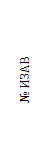 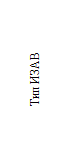 Наименование ИЗАВНаименование ИЗАВ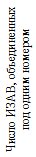 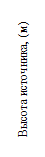 Размеры устья источникаРазмеры устья источникаРазмеры устья источникаРазмеры устья источникаКоординаты источника на карте - схемеКоординаты источника на карте - схемеКоординаты источника на карте - схемеКоординаты источника на карте - схемеКоординаты источника на карте - схеме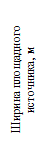 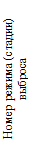 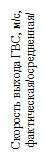 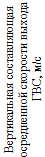 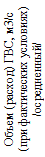 Температура ГВС, 0С /осредненная/Плотность ГВС, кг/м3ЗВ, выбрасываемые в атмосферный воздух (для каждого режима (стадии) выброса ЗВ)ЗВ, выбрасываемые в атмосферный воздух (для каждого режима (стадии) выброса ЗВ)ЗВ, выбрасываемые в атмосферный воздух (для каждого режима (стадии) выброса ЗВ)ЗВ, выбрасываемые в атмосферный воздух (для каждого режима (стадии) выброса ЗВ)ЗВ, выбрасываемые в атмосферный воздух (для каждого режима (стадии) выброса ЗВ)ЗВ, выбрасываемые в атмосферный воздух (для каждого режима (стадии) выброса ЗВ)ЗВ, выбрасываемые в атмосферный воздух (для каждого режима (стадии) выброса ЗВ)Наименование ИЗАВНаименование ИЗАВКруглое устьеПрямоугольное устьеПрямоугольное устьеПрямоугольное устьеКоординаты источника на карте - схемеКоординаты источника на карте - схемеКоординаты источника на карте - схемеКоординаты источника на карте - схемеКоординаты источника на карте - схемеТемпература ГВС, 0С /осредненная/Плотность ГВС, кг/м3КодНаименованиеКонцентрация, мг/м3Мощность выброса, г/сСуммарные годовые (валовые) выбросы режима (стадии) ИЗАВ, т/годИтого за год выброс вещества источником, т/годПримечаниеПримечаниеНаименование ИЗАВНаименование ИЗАВ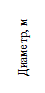 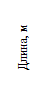 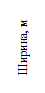 X1Y1Y1X2Y2Температура ГВС, 0С /осредненная/Плотность ГВС, кг/м3КодНаименованиеКонцентрация, мг/м3Мощность выброса, г/сСуммарные годовые (валовые) выбросы режима (стадии) ИЗАВ, т/годИтого за год выброс вещества источником, т/годПримечаниеПримечание12233456778910101112131415161718192021222324252626Площадка:  1 СДК    Площадка:  1 СДК    Площадка:  1 СДК    Площадка:  1 СДК    Площадка:  1 СДК    Площадка:  1 СДК    Площадка:  1 СДК    Площадка:  1 СДК    Площадка:  1 СДК    Площадка:  1 СДК    Площадка:  1 СДК    Площадка:  1 СДК    Площадка:  1 СДК    Площадка:  1 СДК    Площадка:  1 СДК    Площадка:  1 СДК    Площадка:  1 СДК    Площадка:  1 СДК    Площадка:  1 СДК    Площадка:  1 СДК    Площадка:  1 СДК    Площадка:  1 СДК    Площадка:  1 СДК    Площадка:  1 СДК    Площадка:  1 СДК    Площадка:  1 СДК    Площадка:  1 СДК    0001OрганизованныйДымовая труба15,000,150,000,0053.80579252.2057580,00,000,0010,050,050,00081195,01,290301Азота диоксид (Двуокись азота; пероксид азота)0,000,00138860,01082200,010822053.80579252.2057580304Азот (II) оксид (Азот монооксид)0,000,00022570,00175900,001759053.80579252.2057580330Сера диоксид0,000,00004320,00034200,000342053.80579252.2057580337Углерода оксид (Углерод окись; углерод моноокись; угарный газ)0,000,00544740,04331800,043318053.80579252.2057580703Бенз/а/пирен0,002,00e-105,60e-105,60e-10ООО "ЭкоРесурс"   Cер.№ 01013121ООО "ЭкоРесурс"   Cер.№ 01013121ООО "ЭкоРесурс"   Cер.№ 01013121ООО "ЭкоРесурс"   Cер.№ 01013121ООО "ЭкоРесурс"   Cер.№ 01013121Результаты обследования установок очистки газа  и условий их эксплуатацииРезультаты обследования установок очистки газа  и условий их эксплуатацииРезультаты обследования установок очистки газа  и условий их эксплуатацииРезультаты обследования установок очистки газа  и условий их эксплуатацииРезультаты обследования установок очистки газа  и условий их эксплуатацииРезультаты обследования установок очистки газа  и условий их эксплуатацииРезультаты обследования установок очистки газа  и условий их эксплуатацииРезультаты обследования установок очистки газа  и условий их эксплуатацииРезультаты обследования установок очистки газа  и условий их эксплуатации№ участкаНаименование источника выделения (выброса), его номерНаименование установок очистки газа, их тип и марка (№ в реестре установок очистки газа на объекте ОНВ)Номер ИЗАВ, через который осуществляются выбросы после очисткиЭффективность (степень очистки) ГОУ, %Эффективность (степень очистки) ГОУ, %Наименование и код ЗВКоэффициент обеспеченности, %Коэффициент обеспеченности, %№ участкаНаименование источника выделения (выброса), его номерНаименование установок очистки газа, их тип и марка (№ в реестре установок очистки газа на объекте ОНВ)Номер ИЗАВ, через который осуществляются выбросы после очисткиПроектныйФактическийНаименование и код ЗВНормативныйФактический123456789ООО "ЭкоРесурс"   Cер.№ 01013121ООО "ЭкоРесурс"   Cер.№ 01013121ООО "ЭкоРесурс"   Cер.№ 01013121ООО "ЭкоРесурс"   Cер.№ 01013121ООО "ЭкоРесурс"   Cер.№ 01013121ООО "ЭкоРесурс"   Cер.№ 01013121ООО "ЭкоРесурс"   Cер.№ 01013121ООО "ЭкоРесурс"   Cер.№ 01013121Суммарные выбросы ЗВ в атмосферный воздух, их очистка и утилизация
(в целом по объекту ОНВ), т/годСуммарные выбросы ЗВ в атмосферный воздух, их очистка и утилизация
(в целом по объекту ОНВ), т/годСуммарные выбросы ЗВ в атмосферный воздух, их очистка и утилизация
(в целом по объекту ОНВ), т/годСуммарные выбросы ЗВ в атмосферный воздух, их очистка и утилизация
(в целом по объекту ОНВ), т/годСуммарные выбросы ЗВ в атмосферный воздух, их очистка и утилизация
(в целом по объекту ОНВ), т/годСуммарные выбросы ЗВ в атмосферный воздух, их очистка и утилизация
(в целом по объекту ОНВ), т/годСуммарные выбросы ЗВ в атмосферный воздух, их очистка и утилизация
(в целом по объекту ОНВ), т/годСуммарные выбросы ЗВ в атмосферный воздух, их очистка и утилизация
(в целом по объекту ОНВ), т/годСуммарные выбросы ЗВ в атмосферный воздух, их очистка и утилизация
(в целом по объекту ОНВ), т/годСуммарные выбросы ЗВ в атмосферный воздух, их очистка и утилизация
(в целом по объекту ОНВ), т/годСуммарные выбросы ЗВ в атмосферный воздух, их очистка и утилизация
(в целом по объекту ОНВ), т/годСуммарные выбросы ЗВ в атмосферный воздух, их очистка и утилизация
(в целом по объекту ОНВ), т/годСуммарные выбросы ЗВ в атмосферный воздух, их очистка и утилизация
(в целом по объекту ОНВ), т/годСуммарные выбросы ЗВ в атмосферный воздух, их очистка и утилизация
(в целом по объекту ОНВ), т/годСуммарные выбросы ЗВ в атмосферный воздух, их очистка и утилизация
(в целом по объекту ОНВ), т/годСуммарные выбросы ЗВ в атмосферный воздух, их очистка и утилизация
(в целом по объекту ОНВ), т/годСуммарные выбросы ЗВ в атмосферный воздух, их очистка и утилизация
(в целом по объекту ОНВ), т/годСуммарные выбросы ЗВ в атмосферный воздух, их очистка и утилизация
(в целом по объекту ОНВ), т/годСуммарные выбросы ЗВ в атмосферный воздух, их очистка и утилизация
(в целом по объекту ОНВ), т/годСуммарные выбросы ЗВ в атмосферный воздух, их очистка и утилизация
(в целом по объекту ОНВ), т/годЗагрязняющее веществоЗагрязняющее веществоЗагрязняющее веществоЗагрязняющее веществоКоличество загрязняющих веществ, отходящих от источников выделенияКоличество загрязняющих веществ, отходящих от источников выделенияВыбрасывается без очисткиВыбрасывается без очисткиВыбрасывается без очисткиВыбрасывается без очисткиПоступает на очисткуПоступает на очисткуИз поступивших на очисткуИз поступивших на очисткуИз поступивших на очисткуИз поступивших на очисткуИз поступивших на очисткуИз поступивших на очисткуВсего выброшено в атмосферный воздухВсего выброшено в атмосферный воздухКодКодНаименованиеНаименованиеКоличество загрязняющих веществ, отходящих от источников выделенияКоличество загрязняющих веществ, отходящих от источников выделенияВсегоВсегоВ том числе от организованных ИЗАВВ том числе от организованных ИЗАВПоступает на очисткуПоступает на очисткуУловлено и обезвреженоУловлено и обезвреженоУловлено и обезвреженоУловлено и обезвреженоВыброшено в атмосферный воздухВыброшено в атмосферный воздухВсего выброшено в атмосферный воздухВсего выброшено в атмосферный воздухКодКодНаименованиеНаименованиеКоличество загрязняющих веществ, отходящих от источников выделенияКоличество загрязняющих веществ, отходящих от источников выделенияВсегоВсегоВ том числе от организованных ИЗАВВ том числе от организованных ИЗАВПоступает на очисткуПоступает на очисткуФактическиФактическиИз них утилизированоИз них утилизированоВыброшено в атмосферный воздухВыброшено в атмосферный воздухВсего выброшено в атмосферный воздухВсего выброшено в атмосферный воздух11223344556677889910101   Котельная СДК1   Котельная СДК1   Котельная СДК1   Котельная СДК1   Котельная СДК1   Котельная СДК1   Котельная СДК1   Котельная СДК1   Котельная СДК1   Котельная СДК1   Котельная СДК1   Котельная СДК1   Котельная СДК1   Котельная СДК1   Котельная СДК1   Котельная СДК1   Котельная СДК1   Котельная СДК1   Котельная СДК1   Котельная СДКЗагрязняющие вещества - твердые  :Загрязняющие вещества - твердые  :Загрязняющие вещества - твердые  :Загрязняющие вещества - твердые  :Загрязняющие вещества - твердые  :Загрязняющие вещества - твердые  :Загрязняющие вещества - твердые  :Загрязняющие вещества - твердые  :Загрязняющие вещества - твердые  :Загрязняющие вещества - твердые  :Загрязняющие вещества - твердые  :Загрязняющие вещества - твердые  :Загрязняющие вещества - твердые  :Загрязняющие вещества - твердые  :Загрязняющие вещества - твердые  :Загрязняющие вещества - твердые  :Загрязняющие вещества - твердые  :Загрязняющие вещества - твердые  :Загрязняющие вещества - твердые  :Загрязняющие вещества - твердые  :07030703Бенз/а/пиренБенз/а/пирен5,60e-105,60e-105,60e-105,60e-105,60e-105,60e-100,00000000,00000000,00000000,00000000,00000000,00000005,60e-105,60e-10Загрязняющие вещества - жидкие и газообразные  :Загрязняющие вещества - жидкие и газообразные  :Загрязняющие вещества - жидкие и газообразные  :Загрязняющие вещества - жидкие и газообразные  :Загрязняющие вещества - жидкие и газообразные  :Загрязняющие вещества - жидкие и газообразные  :Загрязняющие вещества - жидкие и газообразные  :Загрязняющие вещества - жидкие и газообразные  :Загрязняющие вещества - жидкие и газообразные  :Загрязняющие вещества - жидкие и газообразные  :Загрязняющие вещества - жидкие и газообразные  :Загрязняющие вещества - жидкие и газообразные  :Загрязняющие вещества - жидкие и газообразные  :Загрязняющие вещества - жидкие и газообразные  :Загрязняющие вещества - жидкие и газообразные  :Загрязняющие вещества - жидкие и газообразные  :Загрязняющие вещества - жидкие и газообразные  :Загрязняющие вещества - жидкие и газообразные  :Загрязняющие вещества - жидкие и газообразные  :Загрязняющие вещества - жидкие и газообразные  :03010301Азота диоксид (Двуокись азота; пероксид азота)Азота диоксид (Двуокись азота; пероксид азота)0,01082200,01082200,01082200,01082200,01082200,01082200,00000000,00000000,00000000,00000000,00000000,00000000,01082200,010822003040304Азот (II) оксид (Азот монооксид)Азот (II) оксид (Азот монооксид)0,00175900,00175900,00175900,00175900,00175900,00175900,00000000,00000000,00000000,00000000,00000000,00000000,00175900,001759003300330Сера диоксидСера диоксид0,00034200,00034200,00034200,00034200,00034200,00034200,00000000,00000000,00000000,00000000,00000000,00000000,00034200,000342003370337Углерода оксид (Углерод окись; углерод моноокись; угарный газ)Углерода оксид (Углерод окись; углерод моноокись; угарный газ)0,04331800,04331800,04331800,04331800,04331800,04331800,00000000,00000000,00000000,00000000,00000000,00000000,04331800,0433180Всего:Всего:Всего:Всего:0,05624100,05624100,05624100,05624100,05624100,05624100,00000000,00000000,00000000,00000000,00000000,00000000,05624100,0562410в т. ч. твердых:в т. ч. твердых:в т. ч. твердых:в т. ч. твердых:5,60e-105,60e-105,60e-105,60e-105,60e-105,60e-100,00000000,00000000,00000000,00000000,00000000,00000005,60e-105,60e-10в т. ч. жидких и газообразных:в т. ч. жидких и газообразных:в т. ч. жидких и газообразных:в т. ч. жидких и газообразных:0,05624100,05624100,05624100,05624100,05624100,05624100,00000000,00000000,00000000,00000000,00000000,00000000,05624100,0562410ООО "ЭкоРесурс"   Cер.№ 01013121ООО "ЭкоРесурс"   Cер.№ 01013121ООО "ЭкоРесурс"   Cер.№ 01013121ООО "ЭкоРесурс"   Cер.№ 01013121ООО "ЭкоРесурс"   Cер.№ 01013121ООО "ЭкоРесурс"   Cер.№ 01013121ООО "ЭкоРесурс"   Cер.№ 01013121ООО "ЭкоРесурс"   Cер.№ 01013121ООО "ЭкоРесурс"   Cер.№ 01013121ООО "ЭкоРесурс"   Cер.№ 01013121ООО "ЭкоРесурс"   Cер.№ 01013121Характеристика одновременности работы оборудования при нестационарных выбросахХарактеристика одновременности работы оборудования при нестационарных выбросахХарактеристика одновременности работы оборудования при нестационарных выбросахХарактеристика одновременности работы оборудования при нестационарных выбросахХарактеристика одновременности работы оборудования при нестационарных выбросахХарактеристика одновременности работы оборудования при нестационарных выбросахХарактеристика одновременности работы оборудования при нестационарных выбросахХарактеристика одновременности работы оборудования при нестационарных выбросахХарактеристика одновременности работы оборудования при нестационарных выбросахХарактеристика одновременности работы оборудования при нестационарных выбросахХарактеристика одновременности работы оборудования при нестационарных выбросахНаименование цехаИсточник выделения (выброса)Источник выделения (выброса)Источник выделения (выброса)Источник выделения (выброса)Источник выделения (выброса)Коэффициент одновременности загрузки К0Коэффициент одновременности загрузки К0Коэффициент одновременности загрузки К0Номер ИЗАВНомер ИЗАВНаименование цехаНомерНаименованиеКоличествоКоличествоНаименование цехаНомерНаименованиеВсегоВ том числе одновременно работающих1234566677Плщ.:  2 Котельная   СДК СДК с. ХуторкаПлщ.:  2 Котельная   СДК СДК с. ХуторкаПлщ.:  2 Котельная   СДК СДК с. ХуторкаПлщ.:  2 Котельная   СДК СДК с. ХуторкаПлщ.:  2 Котельная   СДК СДК с. ХуторкаПлщ.:  2 Котельная   СДК СДК с. ХуторкаПлщ.:  2 Котельная   СДК СДК с. ХуторкаПлщ.:  2 Котельная   СДК СДК с. ХуторкаПлщ.:  2 Котельная   СДК СДК с. ХуторкаПлщ.:  2 Котельная   СДК СДК с. Хуторка01Котел КСГ-25111,00000001,00000001,00000000001000102Котел КСГ-25111,00000001,00000001,000000000010001К0 - коэффициент одновременности загрузки оборудования, определяется как отношение значений в графе 5 к значениям в графе 4 (графа 5/ графа 4)К0 - коэффициент одновременности загрузки оборудования, определяется как отношение значений в графе 5 к значениям в графе 4 (графа 5/ графа 4)К0 - коэффициент одновременности загрузки оборудования, определяется как отношение значений в графе 5 к значениям в графе 4 (графа 5/ графа 4)К0 - коэффициент одновременности загрузки оборудования, определяется как отношение значений в графе 5 к значениям в графе 4 (графа 5/ графа 4)К0 - коэффициент одновременности загрузки оборудования, определяется как отношение значений в графе 5 к значениям в графе 4 (графа 5/ графа 4)К0 - коэффициент одновременности загрузки оборудования, определяется как отношение значений в графе 5 к значениям в графе 4 (графа 5/ графа 4)К0 - коэффициент одновременности загрузки оборудования, определяется как отношение значений в графе 5 к значениям в графе 4 (графа 5/ графа 4)ООО "ЭкоРесурс"   Cер.№ 01013121ООО "ЭкоРесурс"   Cер.№ 01013121ООО "ЭкоРесурс"   Cер.№ 01013121ООО "ЭкоРесурс"   Cер.№ 01013121ООО "ЭкоРесурс"   Cер.№ 01013121Режимы работы ИЗАВ и их временные характеристики при нестационарности выбросовРежимы работы ИЗАВ и их временные характеристики при нестационарности выбросовРежимы работы ИЗАВ и их временные характеристики при нестационарности выбросовРежимы работы ИЗАВ и их временные характеристики при нестационарности выбросовРежимы работы ИЗАВ и их временные характеристики при нестационарности выбросовРежимы работы ИЗАВ и их временные характеристики при нестационарности выбросовРежимы работы ИЗАВ и их временные характеристики при нестационарности выбросовНомер ИЗАВНомер ИЗАВИсточник выделения (ИВ)Источник выделения (ИВ)Источник выделения (ИВ)Источник выделения (ИВ)№ (код) режима ИЗАВ (присваивается в зависимости от времени работы ИВ, одинаков для одновременно работающих ИЗАВ)Номер ИЗАВНомер ИЗАВНомер ИВНаименование ИВОписание режима работы ИВВремя работы ИВ на конкретном режиме за период времени№ (код) режима ИЗАВ (присваивается в зависимости от времени работы ИВ, одинаков для одновременно работающих ИЗАВ)Плщ.:  2 Котельная   СДК с. Хуторка  Плщ.:  2 Котельная   СДК с. Хуторка  Плщ.:  2 Котельная   СДК с. Хуторка  Плщ.:  2 Котельная   СДК с. Хуторка  Плщ.:  2 Котельная   СДК с. Хуторка  Плщ.:  2 Котельная   СДК с. Хуторка  Плщ.:  2 Котельная   СДК с. Хуторка  0001000101Котел КС-Г-252410001000102Котел КС-Г-25241